ESCOLA BÁSICA E SECUNDÁRIA DE FORNOS DE ALGODRES		Avaliação Intercalar	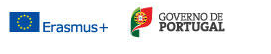 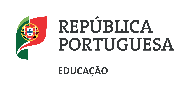 Alunos com necessidades educativas especiaisDisciplina/Área: ____________________________                              Turma: ____       Ano : ____              * Pode utilizar-se a nomenclatura de Insuficiente, Suficiente, Bom, Muito Bom.                                                                                                                                                  O professor:Data: ____/ ____/ _____     ______________________ 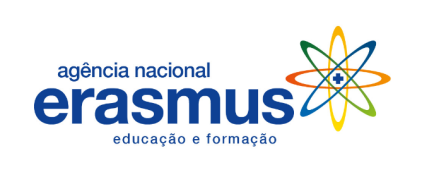 N.º/AlunoAtividade/s desenvolvida/sDesempenho na realização da/s atividade/s Postura na sala de aula  *Empenho     *Avaliação global